PETUNJUK PELAKSANAANLOMBA HKN 56 VIDEO LAYANAN KESEHATAN BADAN EKSEKUTIF MAHASISWA (BEM) TAHUN 2020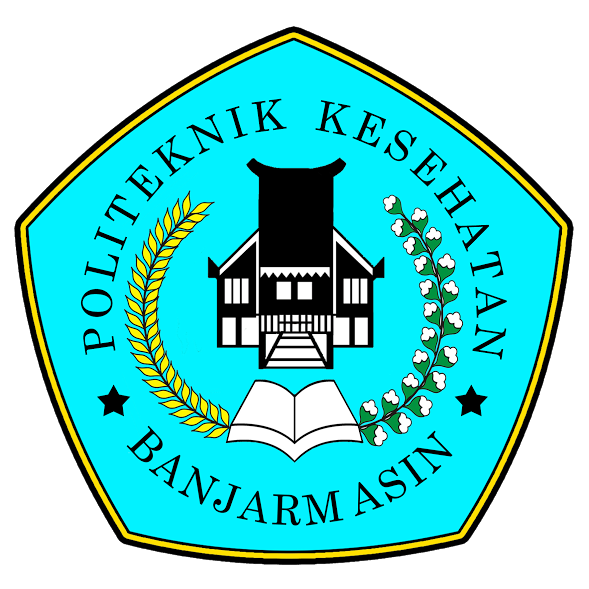 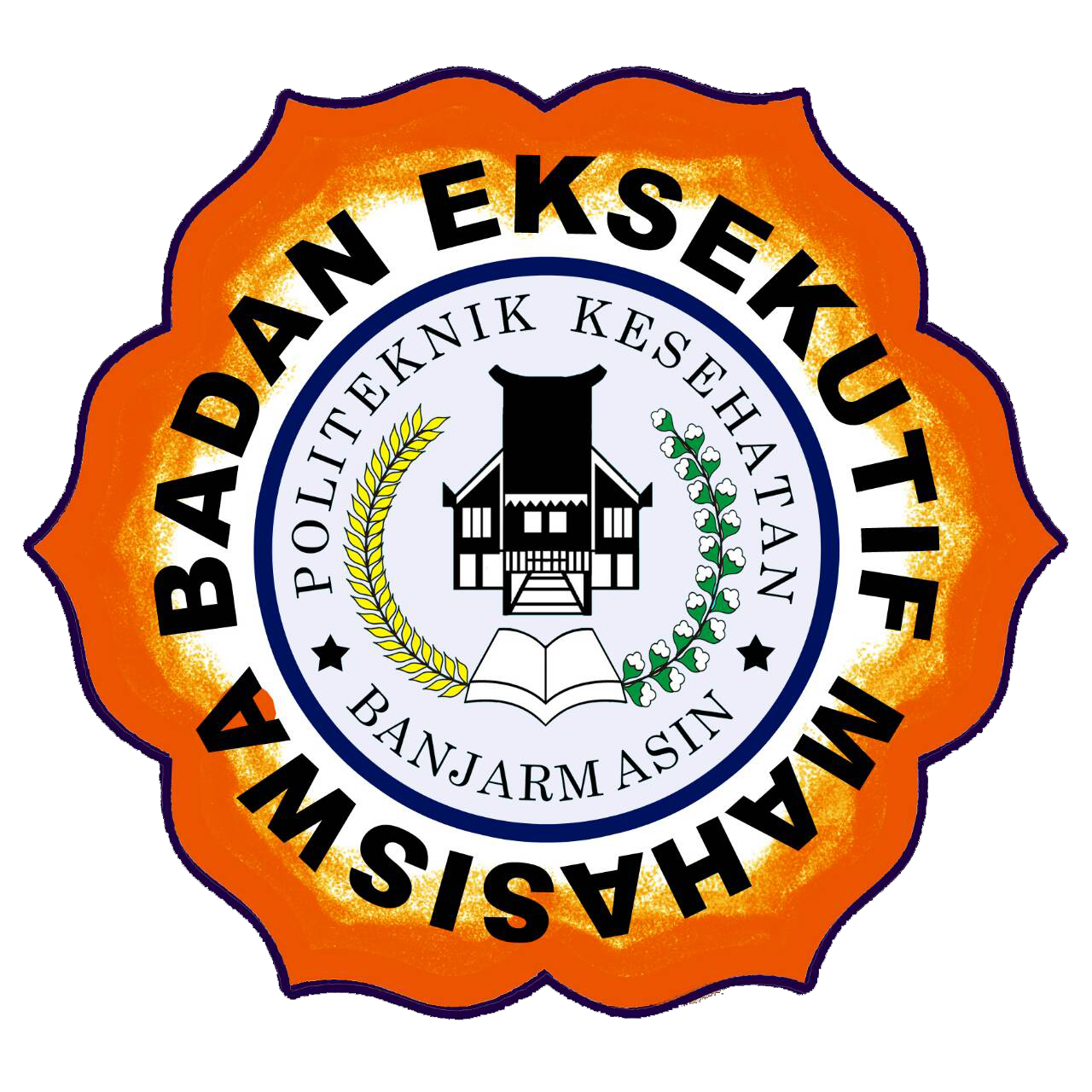 BADAN EKSEKUTIF MAHASISWAPOLTEKKES KEMENKESBANJARMASIN2020 / 2021TATA TERTIB LOMBA HKN 56 VIDEO LAYANAN KESEHATANBADAN EKSEKUTIF MAHASISWA (BEM)Peserta adalah seluruh Mahasiswa/i aktif Politeknik Kesehatan Kementrian Kesehatan Banjarmasin.Setiap peserta wajib mengikuti ketentuan pada setiap lomba yang ada.Keputusan juri bersifat mutlak dan tidak dapat diganggu gugat.Hal-hal yang belum tercantum dalam ketentuan tata tertib ini akan diatur kemudian.PETUNJUK PELAKSANAAN LOMBA HKN 56BEM POLTEKKES BANJARMASIN 2020VIDEO LAYANAN KESEHATANBentuk kegiatan :Pengurus BEM akan melakukan promosi terkait lomba video layanan kesehatan melalui poster lomba yang akan disebar melalui akun media sosial BEM, Mahasiswa/i di wajibkan untuk mengikuti lomba minimal 3 (tiga) video perwakilan jurusan. Dapat mempublikasikan hasil karyanya berupa video dengan durasi minimal satu setengah menit dan maksimal tiga menit melalui IGTV akun instagram HMJ Jursuan dengan ketentuan yang berlaku. Ketentuan UmumPesertaJurusan yang ada di Poltekkes Kemenkes Banjarmasin (Kesehatan Lingkungan, Keperawatan, Kebidanan, Gizi, Keperawatan Gigi, dan Analis Kesehatan).Video merupakan karya asli dan belum pernah diikutsertakan dalam kompetisi lain.Durasi video  adalah minimal 1.30 menit dan maksimal 3 menit.Tema video layanan kesehatan “SATUKAN TEKAD MENUJU INDONESIA SEHAT”. Sub tema “JAGA DIRI, KELUARGA DAN MASYARAKAT, SELAMATKAN BANGSA DARI PANDEMI COVID-19”Tidak mengandung unsur SARA.Akun instagram tidak dalam mode privat.Bagi  peserta yang mengikuti lomba video layanan kesehatan harap konfirmasi Pada Salah satu kontak ini, yulinar (0878-1001-3432) Anis (085705638538)Batas akhir lomba adalah hari Jum‘at, 20 November 2020 pukul 23.59 WITA.Mengunggah video dengan ketentuan Hastag#PoltekkesBJM#BEMPoltekkesBJM #HKN56#SatukanTekadMenujuIndonesiaSehat#JagaDiriKeluargaDanMasyarakatSelamatkanBangsaDariPandemiCovid19Tag  instagram BEM POLTEKKES BANJARMASIN @bempoltekkesbjmHadiah LombaJuara 1 = e-sertifikat  + tropyJuara 2 = e-sertifikat + tropyJuara 3 = e-sertifikat + tropy Kriteria penilaian60 % penilaian juriKriteria penilaian adalah sebagai berikut :1.  Penyampaian pesan 20%2.  Komposisi dan artistic 20%3.  Orisinalitas ide dan kreativitas 20%10 % kesesuaian tema dan hastag10%  jumlah suka10% jumlah tayangan ditonton10% jumlah comment13. Keputusan juri bersifat mutlak dan tidak bisa di ganggu gugat.Petunjuk TeknisPeserta lomba mengupload video layanan kesehatan  pada IGTV akun instagram HMJ Jurusan yang sedang tidak dalam mode privat, sesuai dengan ketentuan yang ditetapkan.Penilaian akan dilakukan ketika lomba video layanan kesehatan  berakhir pada hari Jum‘at, 20 November 2020 pukul 23.59 WITA.Panitia melakukan penilaian sesuai dengan kriteria penilaian.Pengumuman pemenang akan dilakukan pada puncak perayaan HKN 56 Poltekkes Kemenkes Banjarmasin  pada hari Senin. 23 November 2020.